This week I might try:To say “I’m sorry” and mean it!I’ll try to remember that there are 4 points to a good apology.I can keep track of what I’m learning on the chart below: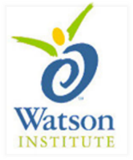 If I make a mistake this week, I can try to use the 4 points of a good apology:Day1Day 2Day3Day4Day5 apologize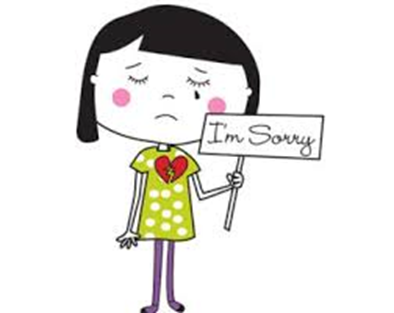  Take responsibility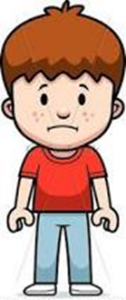  Say how I’ll fix it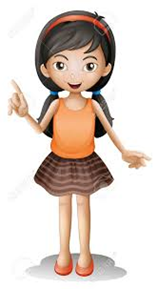 Wait for a response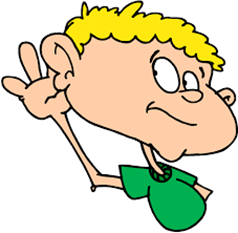 